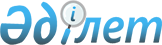 Кербұлақ аудандық мәслихатының 2019 жылғы 27 желтоқсандағы № 53-305 "Кербұлақ ауданының 2020-2022 жылдарға арналған бюджеті туралы" шешіміне өзгерістер енгізу туралыАлматы облысы Кербұлақ аудандық мәслихатының 2020 жылғы 8 желтоқсандағы № 66-372 шешімі. Алматы облысы Әділет департаментінде 2020 жылы 10 желтоқсанда № 5799 болып тіркелді
      2008 жылғы 4 желтоқсандағы Қазақстан Республикасының Бюджет кодексінің 106-бабының 4-тармағына, "Қазақстан Республикасындағы жергілікті мемлекеттік басқару және өзін-өзі басқару туралы" 2001 жылғы 23 қаңтардағы Қазақстан Республикасы Заңының 6-бабының 1-тармағының 1) тармақшасына сәйкес, Кербұлақ аудандық мәслихаты ШЕШІМ ҚАБЫЛДАДЫ:
      1. Кербұлақ аудандық мәслихатының "Кербұлақ ауданының 2020-2022 жылдарға арналған бюджеті туралы" 2019 жылғы 27 желтоқсандағы № 53-305 (Нормативтік құқықтық актілерді мемлекеттік тіркеу тізілімінде № 5387 тіркелген, 2020 жылдың 13 қаңтарында Қазақстан Республикасы нормативтік құқықтық актілерінің эталондық бақылау банкінде жарияланған) шешіміне келесі өзгерістер енгізілсін:
      көрсетілген шешімнің 1-тармағы жаңа редакцияда баяндалсын:
      "1. 2020-2022 жылдарға арналған аудандық бюджет тиісінше осы шешімнің 1, 2 және 3-қосымшаларына сәйкес, оның ішінде 2020 жылға келесі көлемдерде бекітілсін:
      1) кірістер 14 998 481 мың теңге, оның ішінде:
      салықтық түсімдер 442 680 мың теңге;
      салықтық емес түсімдер 3 997 мың теңге;
      негізгі капиталды сатудан түсетін түсімдер 50 336 мың теңге;
      трансферттер түсімі 14 501 468 мың теңге, оның ішінде:
      төмен тұрған мемлекеттiк басқару органдарынан трансферттер 362 мың теңге;
      ағымдағы нысаналы трансферттер 6 114 235 мың теңге;
      нысаналы даму трансферттер 876 525 мың теңге;
      субвенциялар 7 510 346 мың теңге;
      2) шығындар 17 203 275 мың теңге;
      3) таза бюджеттік кредиттеу 134 404 мың теңге, оның ішінде:
      бюджеттік кредиттер 175 014 мың теңге;
      бюджеттік кредиттерді өтеу 40 610 мың теңге;
      4) қаржы активтерімен операциялар бойынша сальдо 0 теңге;
      5) бюджет тапшылығы (профициті) (-) 2 339 198 мың теңге;
      6) бюджет тапшылығын қаржыландыру (профицитін пайдалану) 2 339 198 мың теңге".
      2. Көрсетілген шешімнің 1-қосымшасы осы шешімнің қосымшасына сәйкес жаңа редакцияда баяндалсын.
      3. Осы шешімнің орындалуын бақылау аудандық мәслихаттың "Аудан экономикасы мен бюджеті, салық, кіші және орта кәсіпкерлікті қолдау, коммуналдық шаруашылық, көгалдандыру және халыққа қызмет көрсету жөніндегі" тұрақты комиссиясына жүктелсін.
      4. Осы шешім 2020 жылдың 1 қаңтарынан бастап қолданысқа енгізіледі. 2020 жылға арналған аудандық бюджет
					© 2012. Қазақстан Республикасы Әділет министрлігінің «Қазақстан Республикасының Заңнама және құқықтық ақпарат институты» ШЖҚ РМК
				
      Кербұлақ аудандық мәслихатының

      сессия төрағасы

К. Бекиев

      Кербұлақ аудандық мәслихатының

      хатшысы

Б. Рысбеков
Кербұлақ аудандық мәслихатының 2020 жылғы 8 желтоқсандағы № 66-372 шешіміне қосымшаКербұлақ аудандық мәслихатының 2019 жылғы 27 желтоқсандағы № 53-305 шешіміне 1 қосымша
Санаты Атауы
Санаты Атауы
Санаты Атауы
Санаты Атауы
Сомасы (мың теңге)
Сыныбы
Сыныбы
Сыныбы
Сомасы (мың теңге)
Ішкі сыныбы
Ішкі сыныбы
Ішкі сыныбы
Сомасы (мың теңге)
1
2
3
4
5
1. Кірістер 
14 998 481
1
Салықтық түсімдер
442 680
01
Табыс салығы
60 215
1
Корпоративтік табыс салығы
60 215
03
Әлеуметтік салық
200 000
1
Әлеуметтік салық
200 000
04
Меншiкке салынатын салықтар
161 896
1
Мүлiкке салынатын салықтар
158 176
5
Бірыңғай жер салығы
3 720
05
Тауарларға, жұмыстарға және қызметтерге салынатын iшкi салықтар
15 469
2
Акциздер
4 120
3
Табиғи және басқа ресурстарды пайдалануы үшін түсетін түсімдер
6 864
4
Кәсiпкерлiк және кәсiби қызметтi жүргiзгенi үшiн алынатын алымдар
4 485
08
Заңдық мәнді іс-әрекеттерді жасағаны және (немесе) оған уәкілеттігі бар мемлекеттік органдар немесе лауазымды адамдар құжаттар бергені үшін алынатын міндетті төлемдер
5 100
1
Мемлекеттік баж
5 100
2
Салықтық емес түсiмдер
3 997
01
Мемлекеттік меншіктен түсетін кірістер
3 279
5
Мемлекет меншігіндегі мүлікті жалға беруден түсетін кірістер
3 279
7
Мемлекеттік бюджеттен берілетін кредиттер бойынша сиақылар
54
06
Басқа да салықтық емес түсiмдер
664
1
Басқа да салықтық емес түсiмдер
664
3
Негізгі капиталды сатудан түсетін түсімдер
50 336
01
Мемлекеттік мекемелерге бекітілген мемлекеттік мүлікті сату
1 000
1
Мемлекеттік мекемелерге бекітілген мемлекеттік мүлікті сату
1 000
03
Жердi және материалдық емес активтердi сату
49 336
1
Жерді сату
49 336
4
Трансферттердің түсімдері
14 501 468
01
Төмен тұрған мемлекеттiк басқару органдарынан трансферттер 
362
3
Аудандық маңызы бар қалалардың, ауылдардың, кенттердің, аулдық округтардың бюджеттерінен трансферттер
362
02
Мемлекеттiк басқарудың жоғары тұрған органдарынан түсетiн трансферттер
14 501 106
2
Облыстық бюджеттен түсетiн трансферттер
14 501 106
Функционалдық топ Атауы
Функционалдық топ Атауы
Функционалдық топ Атауы
Функционалдық топ Атауы
Функционалдық топ Атауы
Сомасы

(мың теңге)
Кіші функция
Кіші функция
Кіші функция
Кіші функция
Сомасы

(мың теңге)
Бюджеттік бағдарламалардың әкiмшiсi
Бюджеттік бағдарламалардың әкiмшiсi
Бюджеттік бағдарламалардың әкiмшiсi
Бюджеттік бағдарламалардың әкiмшiсi
Сомасы

(мың теңге)
Бағдарлама
Бағдарлама
Бағдарлама
Бағдарлама
Сомасы

(мың теңге)
1
2
3
4
5
6
2. Шығындар
17 203 275
01
Жалпы сипаттағы мемлекеттiк қызметтер 
391 976
1
Мемлекеттiк басқарудың жалпы функцияларын орындайтын өкiлдi, атқарушы және басқа органдар
327 457
112
Аудан (облыстық маңызы бар қала) мәслихатының аппараты
27 382
001
Аудан (облыстық маңызы бар қала) мәслихатының қызметін қамтамасыз ету жөніндегі қызметтер
26 694
003
Мемлекеттік органның күрделі шығыстары
688
122
Аудан (облыстық маңызы бар қала) әкімінің аппараты
300 075
001
Аудан (облыстық маңызы бар қала) әкімінің қызметін қамтамасыз ету жөніндегі қызметтер
134 031
003
Мемлекеттік органның күрделі шығыстары
6 583
113
Жергілікті бюджеттерден берілетін ағымдағы нысаналы трансферттер
159 461
2
Қаржылық қызмет
28 061
452
Ауданның (облыстық маңызы бар қаланың) қаржы бөлімі
28 061
001
Ауданның (облыстық маңызы бар қаланың) бюджетін орындау және коммуналдық меншігін басқару саласындағы мемлекеттік саясатты іске асыру жөніндегі қызметтер 
22 768
003
Салық салу мақсатында мүлікті бағалауды жүргізу
1 135
010
Жекешелендіру, коммуналдық меншікті басқару, жекешелендіруден кейінгі қызмет және осыған байланысты дауларды реттеу
2 357
018
Мемлекеттік органның күрделі шығыстары
1 801
5
Жоспарлау және статистикалық қызмет
35 884
453
Ауданның (облыстық маңызы бар қаланың) экономика және бюджеттік жоспарлау бөлімі
35 884
001
Экономикалық саясатты, мемлекеттік жоспарлау жүйесін қалыптастыру және дамыту саласындағы мемлекеттік саясатты іске асыру жөніндегі қызметтер
35 330
004
Мемлекеттік органның күрделі шығыстары
554
9
Жалпы сипаттағы өзге де мемлекеттiк қызметтер
574
467
Мемлекеттік органдардың объектілерін дамыту
574
040
Мемлекеттік органдардың объектілерін дамыту
574
02
Қорғаныс
40 373
1
Әскери мұқтаждар
12 174
122
Аудан (облыстық маңызы бар қала) әкімінің аппараты
12 174
005
Жалпыға бірдей әскери міндетті атқару шеңберіндегі іс-шаралар
12 174
2
Төтенше жағдайлар жөнiндегi жұмыстарды ұйымдастыру
28 199
122
Аудан (облыстық маңызы бар қала) әкімінің аппараты
28 199
007
Аудандық (қалалық) ауқымдағы дала өрттерінің, сондай-ақ мемлекеттік өртке қарсы қызмет органдары құрылмаған елді мекендерде өрттердің алдын алу және оларды сөндіру жөніндегі іс-шаралар
28 199
03
Қоғамдық тәртіп, қауіпсіздік, құқықтық, сот, қылмыстық-атқару қызметі
40 792
9
Қоғамдық тәртіп және қауіпсіздік саласындағы басқа да қызметтер
40 792
485
Ауданның (облыстық маңызы бар қаланың) жолаушылар көлігі және автомобиль жолдары бөлімі
40 792
021
Елдi мекендерде жол қозғалысы қауiпсiздiгін қамтамасыз ету
40 792
04
Бiлiм беру
9 118 681
1
Мектепке дейінгі тәрбие және оқыту
174 844
464
Ауданның (облыстық маңызы бар қаланың) білім бөлімі 
174 844
040
Мектепке дейінгі білім беру ұйымдарында мемлекеттік білім беру тапсырысын іске асыруға
174 844
2
Бастауыш, негізгі орта және жалпы орта білім беру 
7 621 133
464
Ауданның (облыстық маңызы бар қаланың) білім бөлімі 
6 691 324
003
Жалпы білім беру
6 691 324
465
Ауданның (облыстық маңызы бар қаланың) дене шынықтыру және спорт бөлімі
185 141
017
Балалар мен жасөспірімдерге спорт бойынша қосымша білім беру
185 141
467
Ауданның (облыстық маңызы бар қаланың) құрылыс бөлімі
744 668
024
Бастауыш, негізгі орта және жалпы орта білім беру объектілерін салу және реконструкциялау
744 668
9
Білім беру саласындағы өзге де қызметтер
1 322 704
464
Ауданның (облыстық маңызы бар қаланың) білім бөлімі 
1 322 704
001
Жергілікті деңгейде білім беру саласындағы мемлекеттік саясатты іске асыру жөніндегі қызметтер
34 792
004
Ауданның (облыстық маңызы бар қаланың) мемлекеттік білім беру мекемелерінде білім беру жүйесін ақпараттандыру
14 950
005
Ауданның (аудандық маңызы бар қаланың) мемлекеттік білім беру мекемелер үшін оқулықтар мен оқу-әдістемелік кешендерді сатып алу және жеткізу 
76 301
012
Мемлекеттік органның күрделі шығыстары
100
015
Жетім баланы (жетім балаларды) және ата-аналарының қамқорынсыз қалған баланы (балаларды) күтіп-ұстауға қамқоршыларға (қорғаншыларға) ай сайынғы ақшалай қаражат төлемдері
13 110
067
Ведомстволық бағыныстағы мемлекеттік мекемелерінің және ұйымдарының күрделі шығыстары
743 867
113
Жергілікті бюджеттен берілетін ағымдағы нысаналы трансферттер
439 584
06
Әлеуметтiк көмек және әлеуметтiк қамсыздандыру
954 467
1
Әлеуметтiк қамсыздандыру
283 562
451
Ауданның (облыстық маңызы бар қаланың) жұмыспен қамту және әлеуметтік бағдарламалар бөлімі
275 679
005
Мемлекеттік атаулы әлеуметтік көмек 
275 679
464
Ауданның (облыстық маңызы бар қаланың) білім бөлімі 
7 883
030
Патронат тәрбиешілерге берілген баланы (балаларды) асырап бағу 
590
031
Жетім балаларды және ата-аналарының қамқорынсыз қалған, отбасылық үлгідегі балалар үйлері мен асыраушы отбасыларындағы балаларды мемлекеттік қолдау
7 293
2
Әлеуметтiк көмек 
625 330
451
Ауданның (облыстық маңызы бар қаланың) жұмыспен қамту және әлеуметтік бағдарламалар бөлімі
625 330
002
Жұмыспен қамту бағдарламасы
357 788
004
Ауылдық жерлерде тұратын денсаулық сақтау, білім беру, әлеуметтік қамтамасыз ету, мәдениет, спорт және ветеринар мамандарына отын сатып алуға Қазақстан Республикасының заңнамасына сәйкес әлеуметтік көмек көрсету
36 280
006
Тұрғын үйге көмек көрсету
11 612
007
Жергілікті өкілетті органдардың шешімі бойынша мұқтаж азаматтардың жекелеген топтарына әлеуметтік көмек
18 696
010
Үйден тәрбиеленіп оқытылатын мүгедек балаларды материалдық қамтамасыз ету
1 962
014
Мұқтаж азаматтарға үйде әлеуметтiк көмек көрсету
68 814
017
Мүгедектерді оңалту жеке бағдарламасына сәйкес, мұқтаж мүгедектерді міндетті гигиеналық құралдармен және ымдау тілі мамандарының қызмет көрсетуін, жеке көмекшілермен қамтамасыз ету 
80 588
023
Жұмыспен қамту орталықтарының қызметін қамтамасыз ету
49 590
9
Әлеуметтік көмек және әлеуметтік қамтамасыз ету салаларындағы өзге де қызметтер
45 575
451
Ауданның (облыстық маңызы бар қаланың) жұмыспен қамту және әлеуметтік бағдарламалар бөлімі
38 797
001
Жергілікті деңгейде халық үшін әлеуметтік бағдарламаларды жұмыспен қамтуды қамтамасыз етуді іске асыру саласындағы мемлекеттік саясатты іске асыру жөніндегі қызметтер
30 154
011
Жәрдемақыларды және басқа да әлеуметтік төлемдерді есептеу, төлеу мен жеткізу бойынша қызметтерге ақы төлеу
5 079
021
Мемлекеттік органның күрделі шығыстары
188
050
Қазақстан Республикасында мүгедектердің құқықтарын қамтамасыз ету және өмір сүру сапасын жақсарту жөніндегі 2012-2018 жылдарға арналған іс-шаралар жоспарын іске асыру
3 376
487
Ауданның (облыстық маңызы бар қаланың) тұрғын үй-коммуналдық шаруашылық және тұрғын үй инспекция бөлімі
6 778
094
Әлеуметтік көмек ретінде тұрғын үй сертификаттарын беру 
6 778
07
Тұрғын үй-коммуналдық шаруашылық
1 722 601
1
Тұрғын үй шаруашылығы
411 967
467
Ауданның (облыстық маңызы бар қаланың) құрылыс бөлімі
209 154
003
Коммуналдық тұрғын үй қорының тұрғын үйін жобалау және (немесе) салу, реконструкциялау 
204 000
004
Инженерлік-коммуникациялық инфрақұрылымды жобалау, дамыту және (немесе) жайластыру
5 154
487
Ауданның (облыстық маңызы бар қаланың) тұрғын үй-коммуналдық шаруашылық және тұрғын үй инспекция бөлімі
202 813
001
Тұрғын үй-коммуналдық шаруашылық және тұрғын үй қоры саласында жергілікті деңгейде мемлекеттік саясатты іске асыру бойынша қызметтер
20 162
003
Мемлекеттік органның күрделі шығыстары
488
006
Азаматтардың жекелеген санаттарын тұрғын үймен қамтамасыз ету
16 980
032
Ведомстволық бағыныстағы мемлекеттік мекемелер мен ұйымдардың күрделі шығыстары
34 000
070
Қазақстан Республикасында төтенше жағдай режимінде коммуналдық қызметтерге ақы төлеу бойынша халықтың төлемдерін өтеу
78 292
098
Коммуналдық тұрғын үй қорының тұрғын үйлерін сатып алу
7 000
113
Жергілікті бюджеттерден берілетін ағымдағы нысаналы трансферттер
45 891
2
Коммуналдық шаруашылық
505 291
487
Ауданның (облыстық маңызы бар қаланың) тұрғын үй-коммуналдық шаруашылық және тұрғын үй инспекция бөлімі
505 291
016
Сумен жабдықтау және су бұру жүйесінің жұмыс істеуі
4 245
029
Сумен жабдықтау және су бұру жүйелерін дамыту
412 089
058
Ауылдық елді мекендердегі сумен жабдықтау және су бұру жүйелерін дамыту
88 957
3
Елді-мекендерді абаттандыру
805 343
487
Ауданның (облыстық маңызы бар қаланың) тұрғын үй-коммуналдық шаруашылық және тұрғын үй инспекция бөлімі
805 343
025
Елді мекендердегі көшелерді жарықтандыру
373 414
030
Елді мекендерді абаттандыру және көгалдандыру
431 929
08
Мәдениет, спорт, туризм және ақпараттық кеңістiк
362 150
1
Мәдениет саласындағы қызмет
141 550
455
Ауданның (облыстық маңызы бар қаланың) мәдениет және тілдерді дамыту бөлімі
141 550
003
Мәдени - демалыс жұмысын қолдау
141 550
2
Спорт
29 960
465
Ауданның (облыстық маңызы бар қаланың) дене шынықтыру және спорт бөлімі 
20 798
001
Жергілікті деңгейде дене шынықтыру және спорт саласындағы мемлекеттік саясатты іске асыру жөніндегі қызметтер
11 222
004
Мемлекеттік органның күрделі шығыстары
1 188
006
Аудандық (облыстық маңызы бар қалалық) деңгейде спорттық жарыстар өткізу 
4 364
007
Әртүрлі спорт түрлері бойынша аудан (облыстық маңызы бар қала) құрама командаларының мүшелерін дайындау және олардың облыстық спорт жарыстарына қатысуы
3 836
032
Мемлекеттік органның күрделі шығыстары
188
467
Ауданның (облыстық маңызы бар қаланың) құрылыс бөлімі
9 162
008
Cпорт объектілерін дамыту
9 162
3
Ақпараттық кеңістік
99 682
455
Ауданның (облыстық маңызы бар қаланың) мәдениет және тілдерді дамыту бөлімі
92 182
006
Аудандық (қалалық) кітапханалардың жұмыс істеуі
91 147
007
Мемлекеттік тілді және Қазақстан халқының басқа да тілдерін дамыту 
1 035
456
Ауданның (облыстық маңызы бар қаланың) ішкі саясат бөлімі
7 500
002
Мемлекеттік ақпараттық саясат жүргізу жөніндегі қызметтер
7 500
9
Мәдениет, спорт, туризм және ақпараттық кеңістікті ұйымдастыру жөніндегі өзге де қызметтер
90 958
455
Ауданның (облыстық маңызы бар қаланың) мәдениет және тілдерді дамыту бөлімі
70 033
001
Жергілікті деңгейде тілдерді және мәдениетті дамыту саласындағы мемлекеттік саясатты іске асыру жөніндегі қызметтер 
8 097
010
Мемлекеттік органның күрделі шығыстары
188
032
Ведомстволық бағыныстағы мемлекеттік мекемелер мен ұйымдардың күрделі шығыстары
61 748
456
Ауданның (облыстық маңызы бар қаланың) ішкі саясат бөлімі
20 925
001
Жергілікті деңгейде ақпарат, мемлекеттілікті нығайту және азаматтардың әлеуметтік сенімділігін қалыптастыру саласында мемлекеттік саясатты іске асыру жөніндегі қызметтер
20 737
006
Мемлекеттік органның күрделі шығыстары
188
10
Ауыл, су, орман, балық шаруашылығы, ерекше қорғалатын табиғи аумақтар, қоршаған ортаны және жануарлар дүниесін қорғау, жер қатынастары
88 991
1
Ауыл шаруашылығы 
34 735
462
Ауданның (облыстық маңызы бар қаланың) ауыл шаруашылығы бөлімі
32 300
001
Жергілікті деңгейде ауыл шаруашылығы саласындағы мемлекеттік саясатты іске асыру жөніндегі қызметтер 
30 357
006
Мемлекеттік органның күрделі шығыстары
1 943
473
Ауданның (облыстық маңызы бар қаланың) ветеринария бөлімі
2 435
001
Жергілікті деңгейде ветеринария саласындағы мемлекеттік саясатты іске асыру жөніндегі қызметтер 
2 435
6
 Жер қатынастары 
24 403
463
Ауданның (облыстық маңызы бар қаланың) жер қатынастары бөлімі
24 403
001
Аудан (облыстық маңызы бар қала) аумағында жер қатынастарын реттеу саласындағы мемлекеттік саясатты іске асыру жөніндегі қызметтер
18 738
004
Жердi аймақтарға бөлу жөнiндегi жұмыстарды ұйымдастыру
4 817
007
Мемлекеттік органның күрделі шығыстары
848
9
Ауыл, су, орман, балық шаруашылығы, қоршаған ортаны қорғау және жер қатынастары саласындағы басқа да қызметтер
29 853
453
Ауданның (облыстық маңызы бар қаланың) экономика және бюджеттік жоспарлау бөлімі
29 853
099
Мамандардың әлеуметтік көмек көрсетуі жөніндегі шараларды іске асыру
29 853
11
Өнеркәсіп, сәулет, қала құрылысы және құрылыс қызметі
28 558
2
Сәулет, қала құрылысы және құрылыс қызметі
28 558
467
Ауданның (облыстық маңызы бар қаланың) құрылыс бөлімі
14 843
001
Жергілікті деңгейде құрылыс саласындағы мемлекеттік саясатты іске асыру жөніндегі қызметтер
14 109
017
Мемлекеттік органның күрделі шығыстары
734
468
Ауданның (облыстық маңызы бар қаланың) сәулет және қала құрылысы бөлімі
13 715
001
Жергілікті деңгейде сәулет және қала құрылысы саласындағы мемлекеттік саясатты іске асыру жөніндегі қызметтер
12 077
004
Мемлекеттік органның күрделі шығыстары
1 638
12
Көлiк және коммуникация
1 694 443
1
Автомобиль көлiгi 
1 639 926
485
Ауданның (облыстық маңызы бар қаланың) жолаушылар көлігі және автомобиль жолдары бөлімі
1 639 926
023
Автомобиль жолдарының жұмыс істеуін қамтамасыз ету
9 238
045
Аудандық маңызы бар автомобиль жолдарын және елді-мекендердің көшелерін күрделі және орташа жөндеу
1 630 688
9
Көлiк және коммуникациялар саласындағы өзге де қызметтер
54 517
485
Ауданның (облыстық маңызы бар қаланың) жолаушылар көлігі және автомобиль жолдары бөлімі
54 517
001
Жергілікті деңгейде жолаушылар көлігі және автомобиль жолдары саласындағы мемлекеттік саясатты іске асыру жөніндегі қызметтер
10 576
003
Мемлекеттік органның күрделі шығыстары
188
113
Жергілікті бюджеттерден берілетін ағымдағы нысаналы трансферттер
43 753
13
Басқалар
2 324 533
3
Кәсіпкерлік қызметті қолдау және бәсекелестікті қорғау
15 748
469
Ауданның (облыстық маңызы бар қаланың) кәсіпкерлік бөлімі
15 748
001
Жергілікті деңгейде кәсіпкерлік дамыту саласындағы мемлекеттік саясатты іске асыру жөніндегі қызметтер
14 060
004
Мемлекеттік органның күрделі шығыстары
1 688
9
Басқалар
2 308 785
452
Ауданның (облыстық маңызы бар қаланың) қаржы бөлімі
25 569
012
Ауданның (облыстық маңызы бар қаланың) жергілікті атқарушы органының резерві 
25 569
455
Ауданның (облыстық маңызы бар қаланың) мәдениет және тілдерді дамыту бөлімі
522 582
052
"Ауыл-Ел бесігі" жобасы шеңберінде ауылдық елді мекендердегі әлеуметтік және инженерлік инфрақұрылым бойынша іс-шараларды іске асыру
522 582
464
Ауданның (облыстық маңызы бар қаланың) білім бөлімі 
866 189
077
Ауыл-Ел бесігі" жобасы шеңберінде ауылдық елді мекендердегі әлеуметтік және инженерлік инфрақұрылым бойынша іс-шараларды іске асыру
866 189
485
Ауданның (облыстық маңызы бар қаланың) жолаушылар көлігі және автомобиль жолдары бөлімі
634 923
052
"Ауыл-Ел бесігі" жобасы шеңберінде ауылдық елді мекендердегі әлеуметтік және инженерлік инфрақұрылым бойынша іс-шараларды іске асыру
634 923
487
Ауданның (облыстық маңызы бар қаланың) тұрғын үй-коммуналдық шаруашылық және тұрғын үй инспекция бөлімі
259 522
077
"Ауыл-Ел бесігі" жобасы шеңберінде ауылдық елді мекендердегі әлеуметтік және инженерлік инфрақұрылым бойынша іс-шараларды іске асыру
259 522
14
Борышқа қызмет көрсету
80
1
Борышқа қызмет көрсету
80
452
Ауданның (облыстық маңызы бар қаланың) қаржы бөлімі
80
013
Жергілікті атқарушы органдардың облыстық бюджеттен қарыздар бойынша сыйақылар мен өзге де төлемдерді төлеу бойынша борышына қызмет көрсету
80
15
Трансферттер
435 630
1
Трансферттер
435 630
452
Ауданның (облыстық маңызы бар қаланың) қаржы бөлімі
435 630
006
Пайдаланылмаған (толық пайдаланылмаған) нысаналы трансферттерді қайтару
3 613
024
Заңнаманы өзгертуге байланысты жоғары тұрған бюджеттің шығындарын өтеуге төменгі тұрған бюджеттен ағымдағы нысаналы трансферттер
23 509
038
Субвенция
408 507
054
Қазақстан Республикасының Ұлттық қорынан берілетін нысаналы трансферт есебінен республикалық бюджеттен бөлінген пайдаланылмаған (түгел пайдаланылмаған) нысаналы трансферттердің сомасын қайтару
1
Функционалдық топ Атауы
Функционалдық топ Атауы
Функционалдық топ Атауы
Функционалдық топ Атауы
Функционалдық топ Атауы
Сомасы

(мың теңге)
Кіші функция
Кіші функция
Кіші функция
Кіші функция
Сомасы

(мың теңге)
Бюджеттік бағдарламалардың әкімшісі
Бюджеттік бағдарламалардың әкімшісі
Бюджеттік бағдарламалардың әкімшісі
Бюджеттік бағдарламалардың әкімшісі
Сомасы

(мың теңге)
Бағдарлама
Бағдарлама
Бағдарлама
Бағдарлама
Сомасы

(мың теңге)
1
2
3
4
5
Сомасы

(мың теңге)
3. Таза бюджеттік кредиттеу 
134 404
Бюджеттік кредиттер
175 014
10
Ауыл, су, орман, балық шаруашылығы, ерекше қорғалатын табиғи аумақтар, қоршаған ортаны және жануарлар дүниесін қорғау, жер қатынастары
175 014
1
Ауыл шаруашылығы 
175 014
453
Ауданның (облыстық маңызы бар қаланың) экономика және бюджеттік жоспарлау бөлімі
175 014
006
Мамандарды әлеуметтік қолдау шараларын іске асыру үшін бюджеттік кредиттер
175 014
Санаты Атауы
Санаты Атауы
Санаты Атауы
Санаты Атауы
Сомасы (мың теңге)
Сыныбы
Сыныбы
Сыныбы
Сомасы (мың теңге)
Ішкі сыныбы
Ішкі сыныбы
1
2
3
4
5
5
Бюджеттік кредиттерді өтеу
40 610
01
Бюджеттік кредиттерді өтеу
40 610
1
Мемлекеттік бюджеттен берілген бюджеттік кредиттерді өтеу
40 610
Функционалдық топ Атауы
Функционалдық топ Атауы
Функционалдық топ Атауы
Функционалдық топ Атауы
Функционалдық топ Атауы
 

Сомасы

(мың теңге)
Кіші функция
Кіші функция
Кіші функция
Кіші функция
 

Сомасы

(мың теңге)
Бюджеттік бағдарламалардың әкiмшiсi
Бюджеттік бағдарламалардың әкiмшiсi
Бюджеттік бағдарламалардың әкiмшiсi
Бюджеттік бағдарламалардың әкiмшiсi
 

Сомасы

(мың теңге)
Бағдарлама
Бағдарлама
1
2
3
4
5
6
4. Қаржылық активтермен операциялар бойынша сальдо 
0
Санаты 
Санаты 
Санаты 
Санаты 
Санаты 
 

Сомасы, мың теңге
Сынып
Сынып
Сынып
Сынып
 

Сомасы, мың теңге
Ішкі сынып
Ішкі сынып
Ішкі сынып
 

Сомасы, мың теңге
Ерекшелігі
Ерекшелігі
 

Сомасы, мың теңге
Атауы
 

Сомасы, мың теңге
Мемлекеттің қаржы активтерін сатудан түсетін түсімдер
0
Санаты Атауы
Санаты Атауы
Санаты Атауы
Санаты Атауы
Сомасы (мың теңге)
Сыныбы
Сыныбы
Сыныбы
Сомасы (мың теңге)
Ішкі сыныбы
Ішкі сыныбы
1
2
3
4
5
5. Бюджет тапшылығы (профицит)
-2 339 198
6. Бюджет тапшылығын қаржыландыру (профицитін пайдалану) 
2 339 198
7
Қарыздар түсімі
2 353 247
01
Мемлекеттік ішкі қарыздар
2 353 247
2
Қарыз алу келісім-шарттары
2 353 247
8
Бюджет қаражаттарының пайдаланылатын қалдықтары
26 561
01
Бюджет қаражаты қалдықтары
26 561
1
Бюджет қаражатының бос қалдықтары
26 561
Функционалдық топ Атауы
Функционалдық топ Атауы
Функционалдық топ Атауы
Функционалдық топ Атауы
Функционалдық топ Атауы
Сомасы

(мың теңге)
Кіші функция
Кіші функция
Кіші функция
Кіші функция
Сомасы

(мың теңге)
Бюджеттік бағдарламалардың әкімшісі
Бюджеттік бағдарламалардың әкімшісі
Бюджеттік бағдарламалардың әкімшісі
Бюджеттік бағдарламалардың әкімшісі
Сомасы

(мың теңге)
Бағдарлама
Бағдарлама
1
2
3
4
5
6
16
Қарыздарды өтеу
40 610
1
Қарыздарды өтеу
40 610
452
Ауданның (облыстық маңызы бар қаланың) қаржы бөлімі
40 610
008
Жергілікті атқарушы органның жоғары тұрған бюджет алдындағы борышын өтеу
40 610